Name:  __________________________Coordinate ProofsFind the coordinates of the intersection of the diagonals of the parallelogram with the given vertices.	1.   			2.   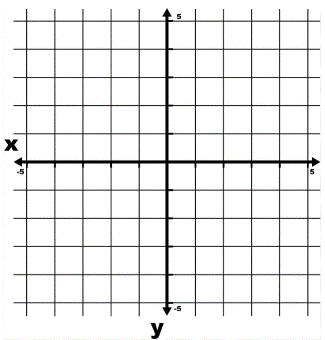 Three vertices of  are given.  Find the coordinate of the remaining vertex.	3.   				4.  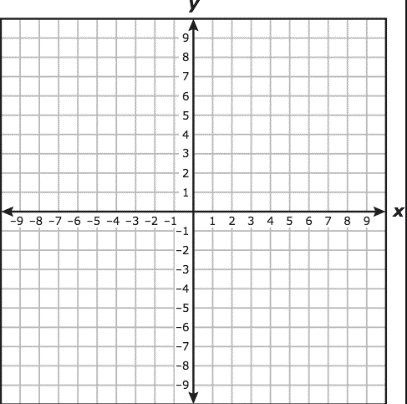 5.   			6.   Graph the quadrilateral with the given vertices in a coordinate plane.  Then show that the quadrilateral is a parallelogram by using the assigned properties and theorems.  Slope:   		Length:    		Midpoint:   7.   			8.   Definition of a parallelogram				Converse of both pairs of opposite sides congruent	Slope of  _________				Length of  _________				Slope of  _________				Length of  _________			Slope of  _________				Length of  ________	Slope of  _________				Length of  ________9.   		10.   				Converse of one pair of opposite sides both		Converse of diagonals bisect each other	Parallel and congruent						Midpoint of  __________	Slope of  _________				Midpoint of  __________	Slope of  _________	Length of  _________	Length of  ________Decide whether  is a rectangle, a rhombus, or a square.  Justify your answers.11.   			12.  Slope of  _________       	          					 Slope of  _________	     Slope of  _________       	           					 Slope of  _________	     Slope of  _________     	          					 Slope of  __________	     Slope of  _________       	         					 Slope of  _________	     Type of Parallelogram:  __________________________	           Type of Parallelogram:  __________________________Justification:  __________________________________	           Justification:  _______________________________________________________________________________	           _____________________________________________13.  			14.  		Slope of  _________       	          					 Slope of  _________	     Slope of  _________       	           					 Slope of  _________	     Slope of  _________     	          					 Slope of  __________	     Slope of  _________       	         					 Slope of  _________	     Type of Parallelogram:  __________________________	           Type of Parallelogram:  __________________________Justification:  __________________________________	           Justification:  _______________________________________________________________________________	           _____________________________________________